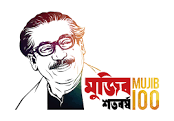 G¨vWt wd‡ivR Avn‡¤§`†Pqvig¨vb1bs evRyevNv BDwbqb cwil` Kvh©vjqWvKNi+Dc‡Rjvt evNv, †Rjvt ivRkvnx|B-†gBjt bajubaghaup@yahoo.com†gvevBj bs-01721-439117  ¯§viK bs- evRy/BDwc/evNv/ivR/2021-........		                                                                                                              ZvwiL- 31/05/2021 wLªtg„Z fvZv‡fvMxi ¯’‡j cÖwZ¯’vwcZ Aby‡gvw`Z ÔcÖwZeÜxÕ fvZv‡fvMxi bv‡gi ZvwjKv-2021µ: bsg„Z fvZv‡fvMxi bvgwcZv/¯^vgxi bvgMÖvgIqvW©ewn bs cÖwZ¯’vwcZ fvZv‡fvMxi bvg wcZv/¯^vgxi bvgMÖvgIqvW© cÖwZeÜxi aiYgšÍe¨ 1234567891011121†gvmvt ivwKqv †eMg †gvt Avkv`yj Bmjg  †ZcyKzwiqv 02kvwiixK cÖwZeÜxZv gvSvix2†gvt iRe Avjx g„Z bv‡`i cÖvgvwbK bIwUKv  03`„wó  cÖwZeÜx3†gvmvt KvÂb LvZzb Avt Kv‡`i bIwUKv 03`„wó cÖwZewÜZv, g„`y 4†gvt bRiæj Bmjvg bRy g„Z AvwjgywÏb bIwUKv 03kvwiixK cÖwZeÜxZv gvSvix5†gvt iwk` Avjx cÖvs g„Z AvwjgywÏb cÖvs bIwUKv  03kvwiixK cÖwZeÜxZv gvSvix6†gvt wgbviæj Bmjvg  †gvt nvwdRyj Bmjvg Avwidcyi 04kvwiixK cÖwZeÜxZv gvSvix7†gvt Avdmvi Avjx ‡kLg„Z †KPz †kL Avwidcyi 04kvixwiK cÖwZewÜZv, Zxeª 8†gvt gybmyi Avjx dRj Avjx gÛj Avwidcyi 04kvixwiK cÖwZewÜZv, gvSvwi9 †gvt †Lvkei Avjx  BšÍvR Avjx eviLvw`qv 05kvixwiK cÖwZewÜZv, gvSvwi10†gvmvt mvjgv †eMg Rwjj Lvgviæ wnRjcjøx 	06kvixwiK cÖwZewÜZv, g„`y  11†gvt dviæK †nv‡mb  †gvt †iRvDi Kwig wnRjcjøx  0612†gvt mv¾vK wgqv g„Z Avãyj  ReŸvi wgqv  eoQqNwU 07`„wó  cÖwZeÜx13†gvt Bqv` Avjx ‡kL g„Z Kv‡`i †kL PwÛcyi 07kvixwiK cÖwZewÜZv, Zxeª14†gvmvt e„wó LvZzb  †gvt iwdKzj Bmjvg  †RvZRqivg 08kvixwiK cÖwZewÜZv, gvSvwi